ANCIENT ORDER of HIBERNIANSFr. Wm. CORBY DIVISIONJOHN F. DEVANEY, SR.SCHOLARSHIP2017 APPLICATION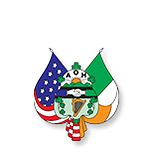 The Fr. William Corby Division of the Ancient Order of Hibernians is pleased to announce we are offering a $750 John F. Devaney, Sr. Scholarship. Applicants must be registered members of St. Mary of Sorrows Parish or a son, daughter, grandchild, or spouse of a member of the AOH, Fr. Wm Corby Division.  Scholarships are to be used for tuition only and are to be used to pursue post-secondary school education.  Applications and related materials must be received not later than May 1st, 2017 at the following address to be considered.  AOH Scholarship Committee10843 Broadwater DriveFairfax, VA 22032PRIVACY ACT ADVISORY STATEMENTThe Privacy Act of 1974 (P.L. 93.579) requires that you be given certain information in connection with this request for data. Pursuant to the requirements of the Act, please be advised:1. The authority for the collection of this data is Public Law 93-642.2. Submitting the information requested is voluntary.3. The main purpose for which the data will be used is the selection of award winners for the Ancient Order of Hibernians, John F. Devaney Scholarship, Sr.4. Other routine uses of the data are for public affairs and press releases to news media.5. Failure to complete the form will mean that you cannot be included among those candidates being considered for this scholarship award.I. BIOGRAPHICAL QUESTIONAIREThe following questions are designed to collect information about your background, your interests and your plans. Answers to these questions will be used in connection with your application for this scholarship award and will be made available to the Scholarship Selection Committee.General Information (Please Type or Print)1. ______________________________________________________________________Applicant’s Full Name: Last, First, Middle                                                   Marital Status2. _______________________________________________________________________Date of birth: Month, Day, Year                                   SSN Last Four                         Sex3. _______________________________________________________________________Permanent Home Address and Telephone Number4.________________________________________________________________________Father, Step-father, or legal guardian: last, first, middle5.________________________________________________________________________Mother, step-mother, or legal guardian: last, first, middle6. ________________________________________________________________________College or University you will attend. (include address, state, zip code, area code/telephone no.)Signature of Applicant: ____________________________________Date: ___________II. This section is to be completed by the Applicant.1. Involvement in civic and/or religious activities. Indicate the activity, date(s) of your direct, active involvement, and your role or actions.2. Participation in extracurricular school activities. Indicate the activity, date(s) of your active participation and describe your role in the activity.3. Describe any circumstances, if any, which you believe have impacted on your grades. Please have you school forward an Official Transcript of your high school and/or college grades to AOH Scholarship Committee, c/o Fred Walker, 10843 Broadwater Drive, Fairfax, VA, 22032.Signature:________________________________________Date:___________________III. To be completed by the Applicant’s Parent, Guardian, or Other Individual selected by the Applicant. In the space below, please describe the Applicant’s outstanding or inspirational contributions. Please limit your response to 250 words or less.Signature:____________________________________________________Date:__________